INDICAÇÃO Nº 108/2017Sugere ao Poder Executivo Municipal que proceda a roçagem no CRAS do Conjunto Habitacional Roberto Romano. Nos termos do Art. 108 do Regimento Interno desta Casa de Leis, dirijo-me a Vossa Excelência para sugerir ao setor competente que proceda a roçagem no CRAS do Conjunto Habitacional Roberto Romano. Justificativa:Fomos procurados por munícipes solicitando essa providencia, pois, da forma que se encontra esta causando transtorno e insegurança e aparecimento de animais peçonhentos.Plenário “Dr. Tancredo Neves”, em 06 de Janeiro de 2017.José Luís Fornasari                                                  “Joi Fornasari”Solidariedade                                                    - Vereador –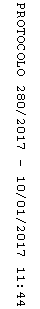 